平成29年11月18日（土）、新潟テレサに於いて、東支部・西支部合同で助産師職能研修会が行われました。「愛着不育の時代の中で私たちはどんな子育てを目指すべきだろうか？」をテーマに、医療法人社団　こども輝き　発達クリニック　ぱすてる　院長　東條惠先生よりご講演いただきました。　時代の流れとともに生活環境が変わり、子どもたちも変わりゆく中で、愛着形成の大切さや必要性、また子どもとの関わり方を学びました。参加者は50名であり、「短時間でも子どもを抱きしめ、見つめていきたい」「たくさんの母親にぜひ聴いてほしい講習だった」「子育ての支援に役立てたい」等の感想が寄せられました。和やかな雰囲気の中、とても有意義な研修となりました。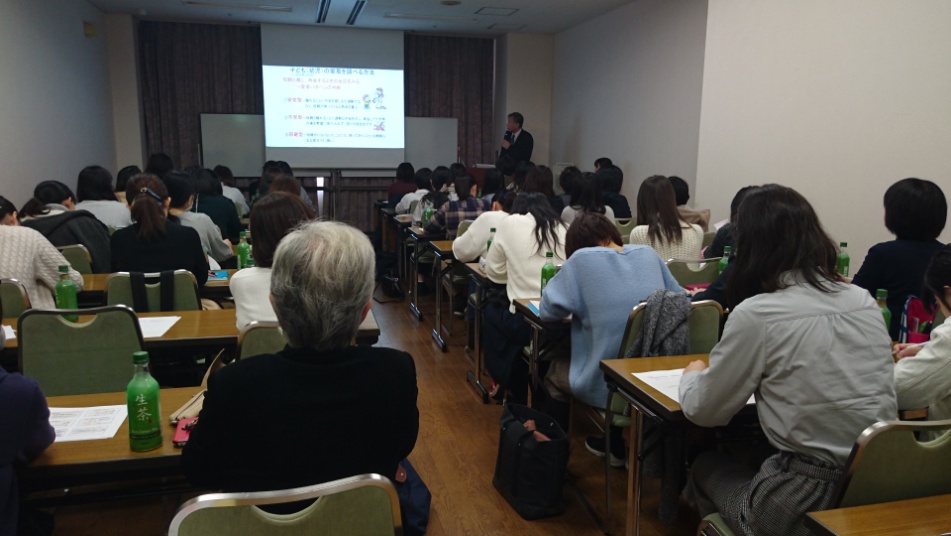 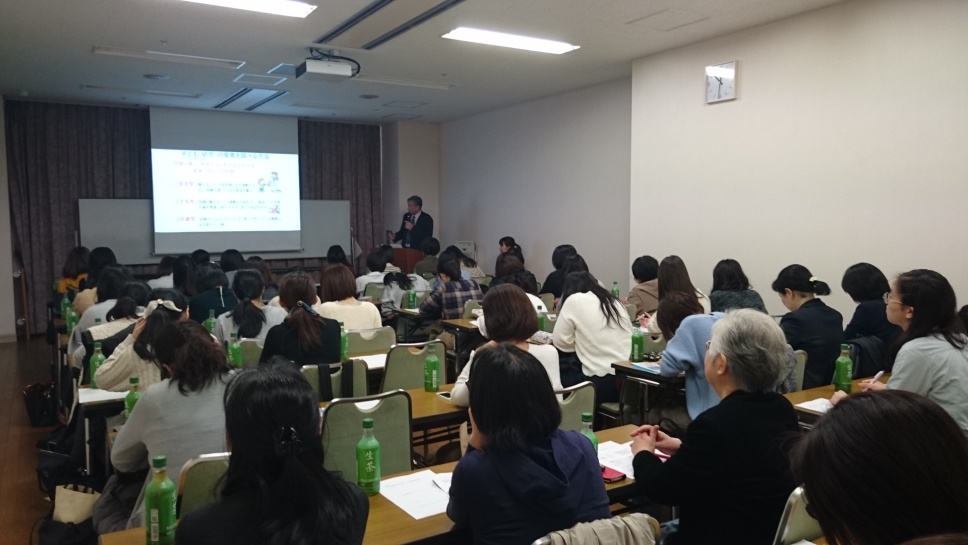 